via email:  nicola.massally@beis.gov.ukDr Martin Read CBEChairSenior Salaries Review BodyOffice of Manpower EconomicsFleetbank House2-6 Salisbury SquareLONDONEC4Y 8JX25 April 2018Dear Martin2017-18 PAY AWARD FOR THE PSNI SENIOR OFFICERSThank you for your report No.88 on the salaries for chief police officers for 2017, including officers of the PSNI.  I am pleased to advise that the recommendations have now been accepted in full by the Department of Justice and the Department of Finance, in the absence of Northern Ireland Executive Ministers. The consolidated increase of 1% will be back dated to 1 September 2017, and in addition, an increase of 1% will be applied to the Northern Ireland Transitional Allowance.I would like to extend my thanks to you and members of the SSRB for the work undertaken in respect of the PSNI over the last number of years.Yours sincerely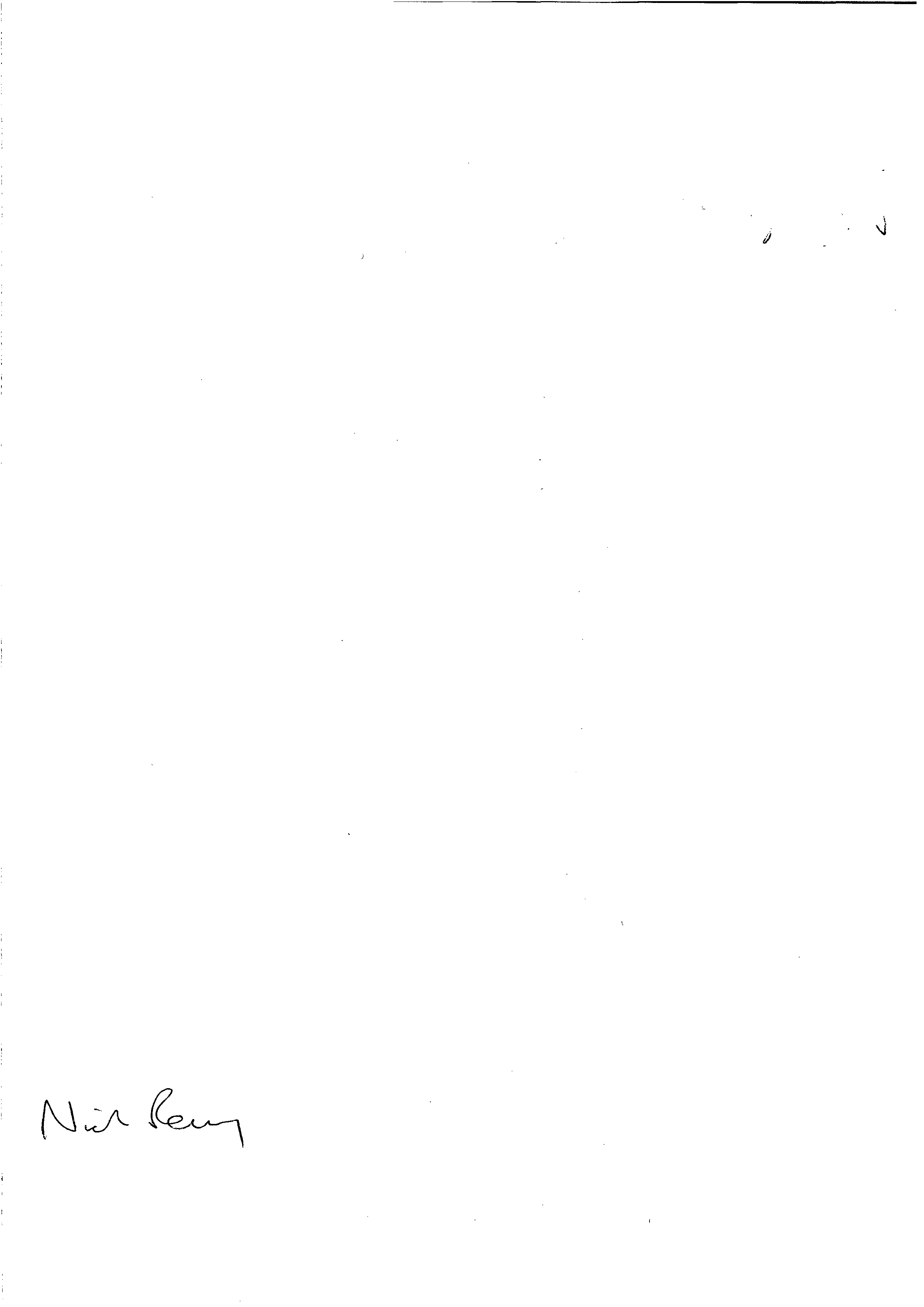 N P PERRY